Полил сливу и цветы,
Вырастил в песках сады.Полил вишню и крыжовник,Это кто такой?... 
Садовник (садовник-озеленитель) – специалист по уходу за садом или озелененной территорией. 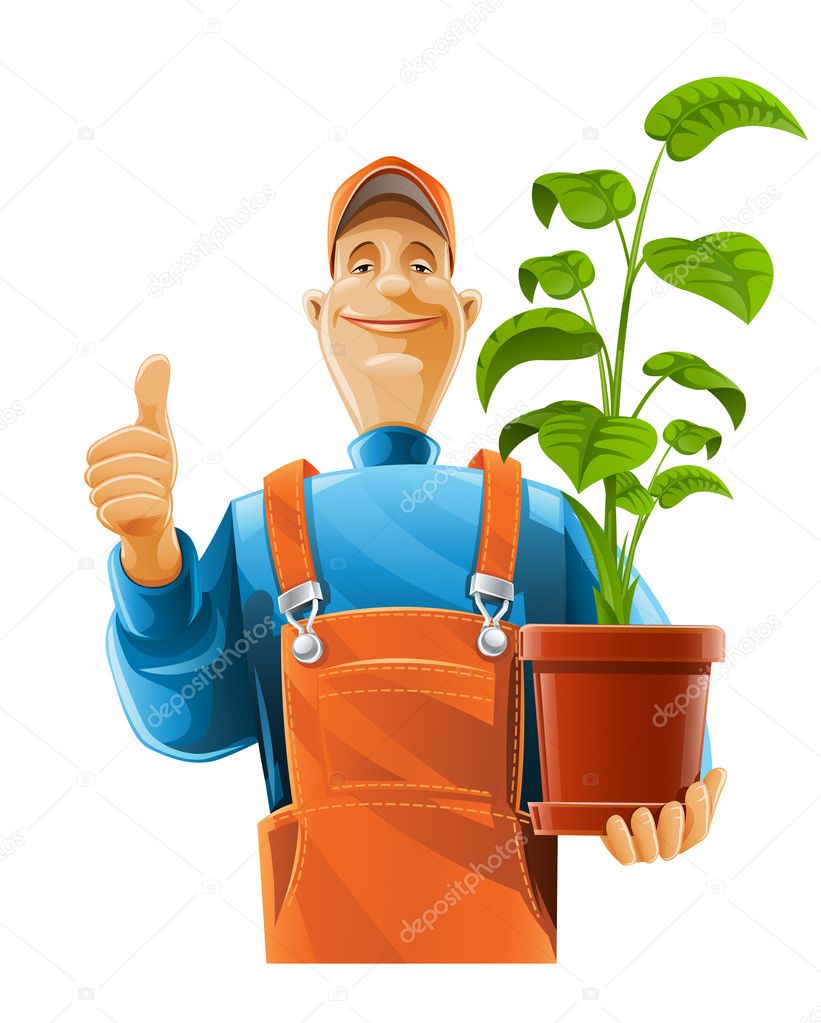 Высококвалифицированный садовник – это управляющий по саду.   Садовник ухаживает за уже посаженными растениями. Организует для них плодородную землю, питание, влагу.В тёплое время года садовники трудятся на открытых участках, зимой — в теплицах. 
Для частных садовников данная работа является сезонной, то есть с поздней весны и до ранней осени. Садовник обязан разбираться в растениях, удобрениях, тонкостях формирования молодого сада. 
К проблемам профессии садовника можно отнести работу на свежем воздухе и сезонность. Садовнику надо любить растения и работу на природе, с землёй. Поскольку работать приходится и в жару, и в заморозки, необходимо крепкое здоровье.
Профессия садовника востребована в садовых центрах, гостиницах, садово-парковых хозяйствах, ландшафтных фирмах или частных владениях.